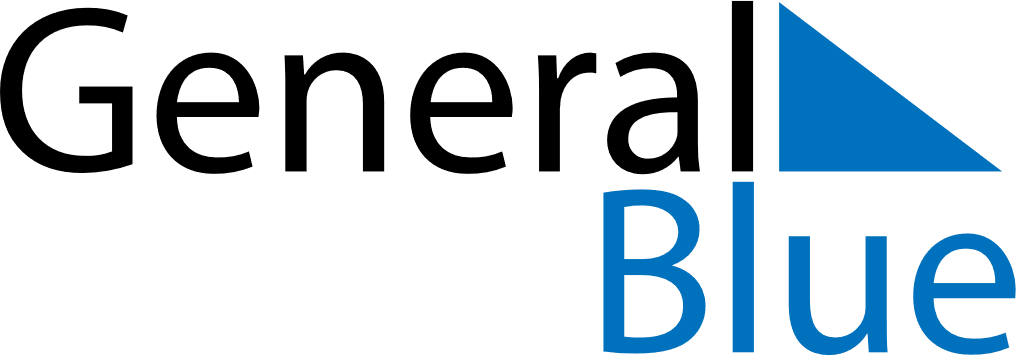 2020 - Q1Cocos Islands 2020 - Q1Cocos Islands 2020 - Q1Cocos Islands 2020 - Q1Cocos Islands 2020 - Q1Cocos Islands 2020 - Q1Cocos Islands JanuarySUNMONTUEWEDTHUFRISATJanuary1234January567891011January12131415161718January19202122232425January262728293031JanuaryFebruarySUNMONTUEWEDTHUFRISATFebruary1February2345678February9101112131415February16171819202122February23242526272829FebruaryMarchSUNMONTUEWEDTHUFRISATMarch1234567March891011121314March15161718192021March22232425262728March293031MarchJan 1: New Year’s DayJan 25: Chinese New YearJan 26: Chinese New Year (2nd Day)
Jan 26: Australia DayJan 27: Chinese New Year (substitute day)Jan 28: Chinese New Year (2nd Day) (substitute day)Mar 20: Labour Day